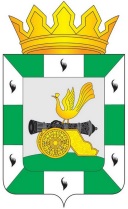 МУНИЦИПАЛЬНОЕ ОБРАЗОВАНИЕ «СМОЛЕНСКИЙ РАЙОН» СМОЛЕНСКОЙ ОБЛАСТИСМОЛЕНСКАЯ РАЙОННАЯ ДУМАРЕШЕНИЕот __________ 2017 г.           № О внесении изменений в положение о Контрольно-ревизионной комиссии муниципального образования «Смоленский район» Смоленской области, утвержденное решением Смоленской районной Думы от 27 декабря 2011 года № 121	Руководствуясь Бюджетным кодексом Российской Федерации, Федеральным законом от 6 октября 2003 года №131-ФЗ «Об общих принципах организации местного самоуправления в Российской Федерации», Федеральным законом от 7 февраля 2011 года № 6-ФЗ «Об общих принципах организации и деятельности контрольно-счетных органов субъектов Российской Федерации и муниципальных образований», Уставом муниципального образования «Смоленский район» Смоленской области, Смоленская районная ДумаРЕШИЛА:1. Внести в положение о Контрольно-ревизионной комиссии муниципального образования «Смоленский район» Смоленской области, утвержденное решением Смоленской районной Думы от 27 декабря 2011 года № 121 следующие изменения:пункт 1.2 раздела 1 изложить в следующей редакции:«1.2. Контрольно-ревизионная комиссия образуется представительным органом муниципального образования «Смоленский район» Смоленской области (далее - Cмоленская районная Дума) и подотчетна ему.»;пункт 2.1 раздела 2 изложить в следующей редакции:«2.1. Контрольно-ревизионная комиссия образуется в составе председателя и аппарата Контрольно-ревизионной комиссии.»;раздел 2 дополнить пунктом 2.1.1:«2.1.1. В состав аппарата Контрольно-ревизионной комиссии входят аудитор и инспектор.»;4) пункт 2.3 раздела 2 изложить в следующей редакции:«2.3. В состав Контрольно-ревизионной комиссии могут входить иные штатные работники, на которых могут возлагаться обязанности по организации и непосредственному проведению внешнего муниципального финансового контроля в пределах компетенции Контрольно-ревизионной комиссии.»;5) пункт 2.5 раздела 2 изложить в следующей редакции:«2.5. Должности председателя, аудитора и инспектора для исполнения полномочий Контрольно-ревизионной комиссии в соответствии с законом Смоленской области от 29 ноября 2007 года № 109-з «Об отдельных вопросах муниципальной службы в Смоленской области» отнесены к должностям муниципальной службы.»;6) пункт 2.6 раздела 2 изложить в следующей редакции:«2.6. Предложения о кандидатурах на должность председателя Контрольно-ревизионной комиссии  вносятся в Смоленскую районную Думу:- председателем Смоленской районной Думы;- депутатами Смоленской районной Думы (не менее одной трети от установленного числа депутатов), комиссиями Смоленской районной Думы;- Главой муниципального образования «Смоленский район» Смоленской области.»;7) пункт 2.7 раздела 2 изложить в следующей редакции:«2.7. Председатель и аудитор Контрольно-ревизионной комиссии назначаются на должность на основании нормативного правого акта Смоленской районной Думы. Инспектор назначается на должность распоряжением представителя нанимателя.»; 8) пункт 2.8 раздела 2 изложить в следующей редакции:«2.8. Полномочия представителя нанимателя для председателя, аудитора и инспектора Контрольно-ревизионной комиссии осуществляет председатель Смоленской районной Думы.»;  9) пункт 2.10 раздела 2 изложить в следующей редакции:«2.10. К кандидатам на должность председателя, аудитора и инспектора Контрольно-ревизионной комиссии предъявляются дополнительные требования к образованию и опыту работы в области государственного и (или) муниципального управления, государственного, муниципального контроля (аудита), экономики, финансов, юриспруденции: для председателя – высшее образование и стаж муниципальной службы не менее трех лет или стаж работы по специальности, направлению подготовки не менее пяти лет;для аудитора - высшее образование и стаж муниципальной службы не менее двух лет или стаж работы по специальности, направлению подготовки не менее трех лет;для инспектора – высшее образование и стаж муниципальной службы не менее двух лет или стаж работы по специальности, направлению подготовки не менее двух лет.»;10) пункт 2.16 раздела 2 изложить в следующей редакции:«2.16. Члены Контрольно-ревизионной комиссии, а также лица, претендующие на замещение должностей Контрольно-ревизионной комиссии, обязаны представлять сведения о своих доходах, об имуществе и обязательствах имущественного характера, а также о доходах, об имуществе и обязательствах имущественного характера своих супруги (супруга) и несовершеннолетних детей в порядке, установленном нормативными правовыми актами Российской Федерации, областным законодательством и муниципальными нормативными правовыми актами.»;11) пункт 3.1 раздела 3 дополнить подпунктом 15 следующего содержания:«15) аудит в сфере закупок товаров, работ, услуг для обеспечения муниципальных нужд.»;12) пункт 3.5 раздела 3 изложить в следующей редакции:«3.5. При проведении экспертно-аналитического мероприятия Контрольно-ревизионной комиссией составляются отчет, заключение или аналитическая записка.»;13) пункт 4.3 раздела 4 изложить в следующей редакции:«4.3. Планирование деятельности Контрольно-ревизионной комиссии осуществляется с учетом результатов контрольных и экспертно-аналитических мероприятий, а также на основании поручений председателя Смоленской районной Думой, предложений и запросов Главы муниципального образования «Смоленский район» Смоленской области, депутатов Смоленской районной Думы и Глав муниципальных образований сельских поселений Смоленского района Смоленской области (в соответствии с заключенными соглашениями).»;14) пункт 4.5 раздела 4 изложить в следующей редакции:«4.5. Поручения, предложения и запросы председателя Смоленской районной Думы подлежат обязательному включению в годовой план работы Контрольно-ревизионной комиссии.»;15) пункт 5.11 раздела 5 изложить в следующей редакции:«5.11. Члены Контрольно-ревизионной комиссии вправе участвовать в заседаниях Смоленской районной Думы, ее комиссий и рабочих групп, в заседаниях Администрации муниципального образования «Смоленский район» Смоленской области и иных муниципальных органов.»;16) раздел 5 дополнить пунктом 5.12 следующего содержания:«5.12. Члены Контрольно-ревизионной комиссии обязаны соблюдать ограничения, запреты, выполнять должностные обязанности, которые установлены Федеральным законом от 25 декабря 2008 года № 273-ФЗ «О противодействии коррупции», Федеральным законом от 3 декабря 2012 года № 230-ФЗ «О контроле за соответствием расходов лиц, замещающих государственные должности, и иных лиц их доходам», Федеральным законом от 7 мая 2013 года № 79-ФЗ «О запрете отдельным категориям лиц открывать и иметь счета (вклады), хранить наличные денежные средства и ценности в иностранных банках, расположенных за пределами территории Российской Федерации, владеть и (или) пользоваться иностранными финансовыми инструментами.».2. Настоящее решение опубликовать в газете «Сельская правда».Глава муниципального образования «Смоленский район» Смоленской области                                       О.Ю. ЯзеваПредседатель Смоленской районной Думы                                                 Ю.Г. Давыдовский